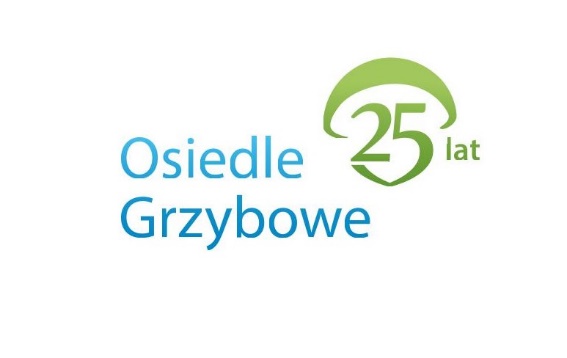 Sprawozdanie z zebrania Komitetu obchodów 25 lecia osiedlawtorek 22.09 na godz. 20.30 świetlica osiedlowaObecni: Iwona Koźlicka, Maciej Młodziejowski, Artur Domagała, Tomek Bratkowski, Andrzej Rakowski, Renata Ramos, Jarosław Dudkiewicz

Uzgodnienia:

1/ Przedstawienie prac nad materiałami promocyjnymi - kalendarz, folder, wystawa zdjęć kolażowych "po płotach" (rejon boiska sportowego), banery docelowe (lista imprez) z początkiem roku i banery wprowadzające do obchodów, wernisaż kalendarza ze zdjęciami (konkursu z lipca br.); przekazywanie każdemu domostwu w grudniu br. wraz z zaproszeniami numerowanymi na imprezę jesienną i wiosenną
2/ Uzgodnienie listy sponsorów lokalnych i rozmowy nt. podpisywania umów reklamowych (wzór z UG w załączeniu) – ustalenie kwot sponsorskich; rozdzielenie zadań do rozmów finalizujących – zasada dużego i małego lokalnego sponsora, którym gwarantowane będzie umieszczenie informacji o nim w przygotowywanych materiałach; koniec zamknięcia listy to 30.09 br.
3/ Ustalenie ramowego harmonogramu i kalendarza imprez – propozycje oparte o dwie główne imprezy wiosenną i jesienną oraz trwające imprezy w trybie ciągłym (np. gra terenowa, konkurs poetycki, osiedle oczami dziecka); uzgodnienie terminów w aspekcie obowiązujących regulacji;
4/ Kwestia gry terenowej geocatching dla młodzieży z wykorzystaniem ciekawych 25 miejsc na terenie gminy - opracowanie reguł i zasad zabawy; ustalono rozpoczęcie zabawy z początkiem sezonu (sprzątanie świata) i zakończenie w czasie jesiennej imprezy – upominki dla wszystkich a wśród zwycięzców rozlosowanie cennych nagród;
5/ Impreza festynowa (wiosna); wypieki seniorów? z nagrodami na najlepszy wypiek wybierany głosowaniem mieszkańców, inne atrakcje zależne od sytuacji epidemicznej; być może zakończenie kinem plenerowym z prezentacją filmu o historii osiedla
6/ Impreza w CKiBP (jesień) - sala główna CK, lub przed wejściem - wyróżnienia dla 25 społeczników; niespodzianki bonusowe, rozlosowanie ciekawych fantów od sponsorów; koncert z porozumieniu z CKiBP (Mezo ? Chludowianie? Dzieciaki z Biedruska);
7/ Kwestia imprezy prorodzinnej - nasadzenia i zazielenienia na osiedlu – impreza uzgodniona z referatem ochrony środowiska + sadzenie DRZEWA 25 lecia osiedla....
8/ Konkurs "poetycki" na limeryk dot. osiedla – adresowany do wszystkich mieszkańców i sympatyków – wybór najlepszego poprzez głosowanie – odczyt na imprezie jesiennej
9/ Inne - maszty centralne na placu grzybowym z centralnego budżetu
10/ inne pomysły integracyjne z porozumieniu z innymi jednostkami SLProtokołował J.D.